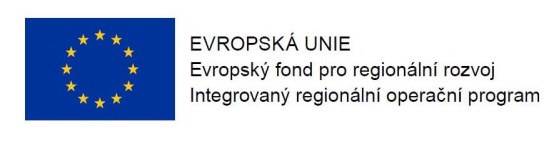 Program semináře pro žadatele k 38. a 39. výzvě v IROP„Rozvoj infrastruktury komunitních center (v sociálně vyloučených lokalitách)“ Datum:				28. 7. 2016	Místo konání:  	Krajský úřad Středočeského kraje, Zborovská 11 (vchod z ulice Preslova), Praha 5Zahájení:			28. 7. 2016, 9:30 hodinPředpokládané ukončení:	13:30 hodin9:00 – 9:30	Prezence účastníků	9:30 – 10:00	Zahájení, představení Integrovaného regionálního operačního programu, Řídicího orgánu IROP a Centra pro regionální rozvoj České republiky10:00 – 11:15  	38. a 39. výzva IROP „Rozvoj infrastruktury komunitních center (v sociálně vyloučených lokalitách)“  - parametry výzvy pro lokality bez sociálně vyloučené lokality a pro sociálně vyloučené lokality, podporované aktivity, způsobilé výdaje, povinné přílohy žádosti, dotazy 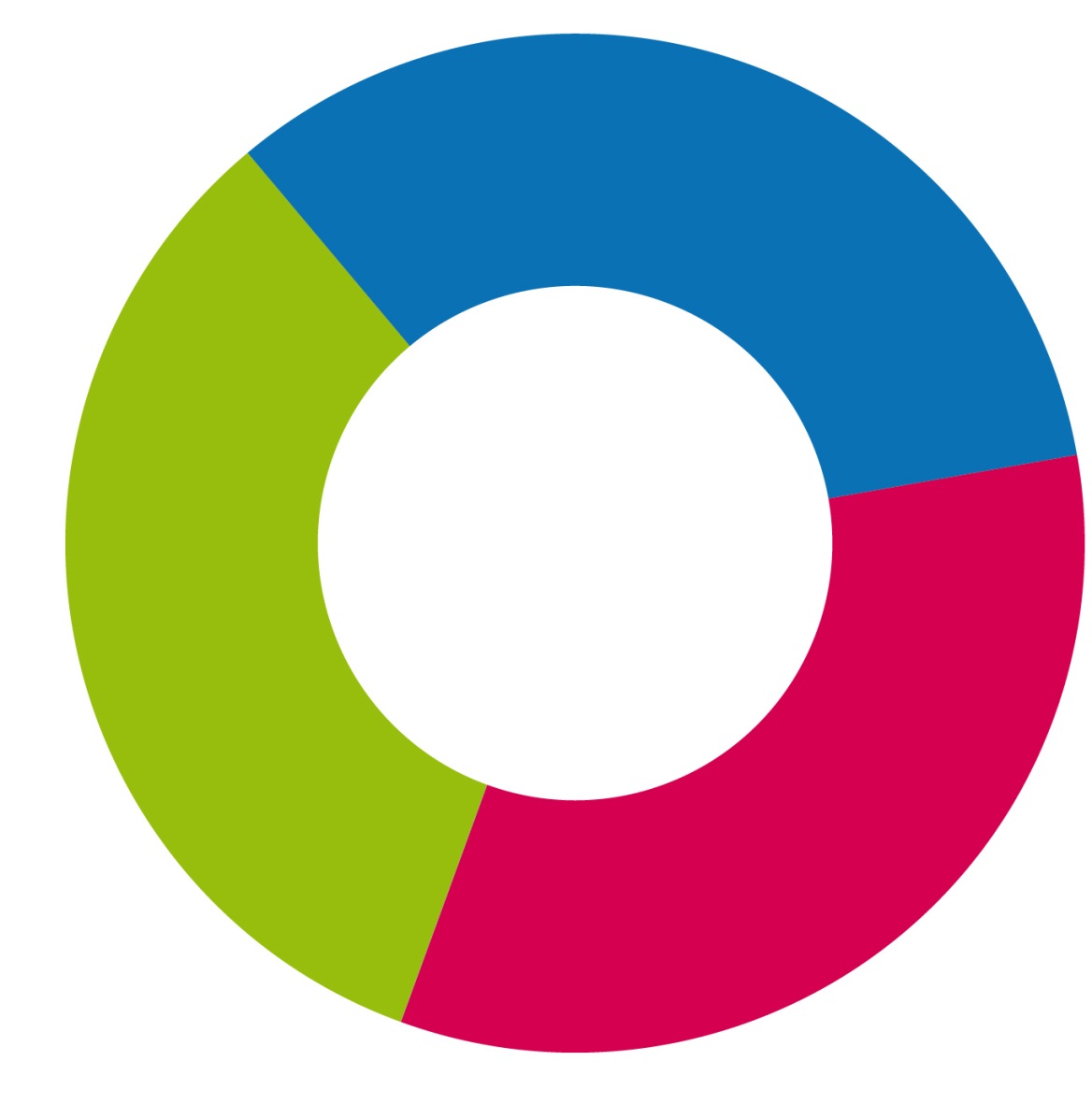 11:15 – 11:30	Přestávka11:30 – 13:00	Základní informace o aplikaci MS2014+, systém hodnocení projektů a další administrace projektu, kontrola výběrových a zadávacích řízení 13.00 – 13:30	Informace k dalším výzvám ve Specifickém cíli 2.1 IROP 13:30 	Závěr